ОСП МБДОУ детский сад №8 «Звездочка» - детский сад                       «Солнышко»Проектная деятельностьв младшей  группе"Солнечные лучики"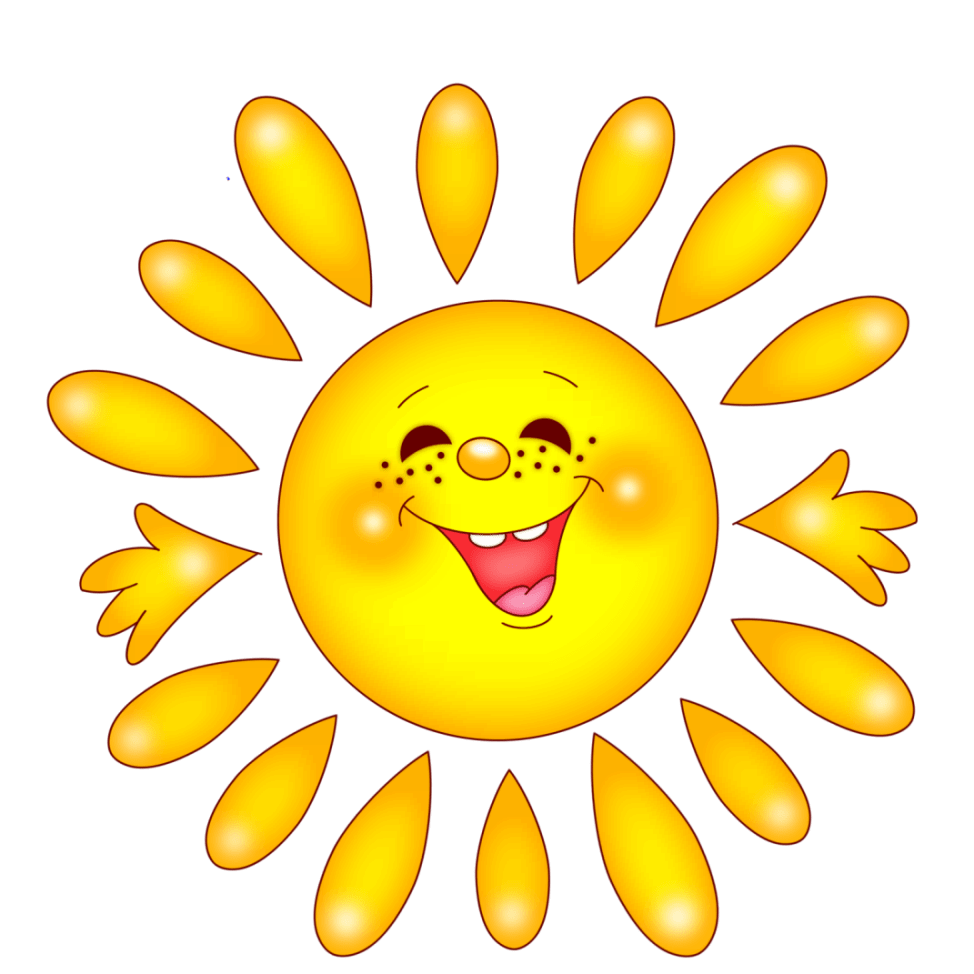 Подготовила: Гребенникова С.М.Тип проекта: информационно-исследовательский, творческийУчастники: Педагоги, дети второй  группы раннего возраста, родители.Длительность: краткосрочный  2 недели апреля Актуальность разработки и реализации педагогического проекта Проектная деятельность разработана для реализации  весной,  когда солнце начинает светить ярче, воздух становится теплее. Это, конечно, заметили дети. Природа дала отличную возможность познакомить детей с солнышком,  показать какую роль оно играет  в жизни  человека и как влияние на природу.  В связи с этим была определена тема проектной деятельностиЦель проекта: Обогатить и активизировать словаря  детей через организацию разных видов деятельности: игровой; познавательной (наблюдения, эксперимент, художественное слово); музыкально-эстетической, продуктивной.Задачи:1. Дать детям элементарные представления о солнце, его влиянии на окружающий мир; показать связь природных явлений (от тепла тает снег);                2. Формировать познавательную активность детей при проведении экспериментов, наблюдений; формировать у детей способы чувственного познания мира;                                                                                                                         3.Обогатить словарный запас детей по данной теме («яркое», «светлое», «теплое», «светит», «улыбается», «греет» и т. д. )                                                                          4. Закрепить понятия «желтый», «круглый», «похоже», «не похоже».                  5. Развивать творческие способности детей   6.Способствовать развитию тактильных ощущений и моторики рук детей           7Воспитывать интерес и любовь к природе, доброту отзывчивость друг к другу и к окружающим.    8. Воспитать у детей правильное отношение к поведению на солнце, к правилам безопасности Ожидаемый результат:- проявление интереса к экспериментам;                                                                                        - развитие у детей наблюдательности.                                                                                                         - расширение знаний детей об особенностях солнца и его роли;                                                         - обогащение активного и пассивного словаря детей; Этапы проекта1 этап. Подготовительный этап:Определение  темы, целей и задач, содержание проекта, прогнозирование результата.  Подготовка стихотворений, потешек, загадок, игр, с использованием «солнца», иллюстрационный материал, атрибутов для игр и образовательной деятельности2 этап Основной этап:3  этап  Заключительный этап:Выставка детского творчества, Развлечение « У Солнышка в гостях»Результаты:                                                                                                                                                  Дети узнали много о солнце и  его влиянии на окружающий мир, наблюдали за изменениями в природе, связанные с солнцем. Дети узнали, что благодаря солнцу живут растения, люди, животные, без солнца не было бы жизни на Земле.В ходе экспериментальной деятельности дети научились делать вывод, что солнце греет, освещает ,необходимо для роста растений. Обогатился активный и пассивный словарь детей за счёт слов «яркое», «светлое», «ласковое», «светит, улыбается, греет» и т.д. Появился интерес к экспериментальной деятельности, дети стали более наблюдательными и любознательными.                                                                                                                                В ходе организованной деятельности по лепке, рисованию научились передавать образ солнышка  Выучили стихи к развлечению.Таким образом, задачи и  цели проекта были выполнены: даны элементарные представления о солнце; сформирована познавательная активность детей при проведении экспериментов, наблюдений, обогащён словарный запасИспользованная литература:1.Лыкова «Лепка » , Комарова «Изобразительная деятельность в младшей группе»            2.С.Н.Теплюк «Занятия на прогулке с малышами»                                                 3.Интернет-ресурс.Приложение 1     Исследовательская деятельность  «При солнышке тепло»                                                                Опыт №1 «Снег на солнце и в теньке»                                                                                                                                                                                                   Задачи: формировать у детей способы чувственного познания мира; воспринимать информацию, подкреплённую зрительным образом (солнце тёплое, яркое, от него светло, на него трудно смотреть) ;показать связь природных явлений(от тепла тает снег, солнце греет)Дети сидят полукругом. Воспитатель загадывает загадку:                                                                           Раньше всех оно встаёт, Всем тепло и свет даёт.                                                                                             Жёлтое, большое – Что это такое?                                                                                                                           -Правильно, это солнышко. Оно живёт высоко на небе и встаёт рано утром Солнышко нужно всем людям, растениям, животным. При солнышке тепло и светло. -Давайте позовём солнышко!                                            Чтение потешек  Солнышко-вёдрышко, Взойди поскорей,  Освети, обогрей Телят да ягнят, Ещё маленьких ребят.                                                                                                                                           -Какой оно формы? (круглое) Наблюдение за солнышком из окна. Сказка про солнышко. Воспитатель приглашает детей к окну и говорит, что солнышко уже давно проснулось и светит нам в окно. Легко ли смотреть на него? (нет) .-Зимой солнышко грело плохо, поэтому на улице было холодно. В конце зимы у него появились новые лучики-малыши, очень тёплые и шустрые. Подросли они немножко и стали проситься у солнышка, чтобы оно выпустило их на землю. Подумало солнышко и выпустило их на землю. Разлетелись лучики в разные стороны и к нам в гости заглянули.       Протяните им свои ладошки, чувствуете, как лучики-малыши ласкают, пригревают ваши руки? Это они здороваются с вами. Подставьте им свои щёчки, пусть тёплые лучики погреют их. Какие лучи? (теплые, ласковые, яркие)   Однажды лучики-малыши снова отправились на землю. Разлетелись они в разные стороны, один лучик упал в сугроб. Пока он оттуда выбирался, сугроб исчез. -Как вы думаете, куда подевался сугроб? (растаял, превратился в воду) .                                                                    -Почему он растаял? (лучики тёплые, они его согрели) . -Давайте мы тоже превратимся в солнечных лучиков и посмотрим, что случится со снегом.   Опыт со снегом. Воспитатель приглашает детей сесть за столы, даёт им комочки снега в ладошки. Через некоторое время спрашивает: -Что случилось со снегом? (растаял) . -Во что он превратился? (в воду)  -Почему он растаял? (лучики-руки тёплые)  -А какой снег? (холодный) -Весеннее солнышко очень тёплое, оно растопит весь снег и появятся цветы, травка.                                      -Где сейчас травка? (под снегом) .                                                                                                                   -Ей там тепло. Как только снег растает, она сразу же появится и будет расти. Ей нужно тепло. Значит, если светит солнышко, это хорошо или плохо?                                                                                -Если солнышка не будет, что произойдёт? (холодно, темно) -Закройте глаза. Что вы видите? (ничего) . -Вот так будет, если солнышко перестанет светить. (Ставят  2стакана со снегом на окно, одно накрывают коробкой.Делают выво , где снег астаял быстрее на солнце или в теньке.Наблюдение провести и на участке с проталинами)Опыт №2 «Холодно-тепло Так ребята сделали вывод:                                                                                                                        На солнышке теплее, чем в тени!Игра по сенсорному развитию «Солнышко лучистое»Задачи: - способствовать обогащению сенсорного опыта детей и развитию мелкой моторики пальцев;                                                                                                                                              -развивать познавательную активность детей;                                                                                -развивать внимание детей;                                                                                                                                                  -учить принимать воображаемую игровую ситуацию                                                                        -развивать тактильных ощущений. Ход: Воспитатель: Ребятки, давайте посмотрим, что же в коробочке. Открывают коробочку и достают оттуда круг оранжевого цвета. ( это кружок. )                                                                                                      Но это не просто кружок - это солнышко. Только вот у солнышка почему-то нет лучиков, оно, наверное, спит. Что же нам сделать, чтобы его разбудить.                                                                                    -Может быть лучики?                                                                                                                                             -Где же нам взять лучики для нашего солнышка. Давайте заглянем в нашу волшебную коробку.                                                                                                                                                  Заглядывают в коробку и находят лучики - прищепки. Совместно с детьми прищепляют их к солнышку. Воспитатель переворачивает круг с прищепками. На обратной стороне нарисовано улыбающееся лицо солнышка.                                                                                                     -Ребятки, посмотрите, как солнышко радуется, что мы его с вами разбудилиПальчиковая гимнастика. Подвижная игра «Солнечный зайчик»                                                                               (предложить детям поймать солнечного зайчика руками, если солнечный зайчик окажется на полу — ловить ногами:Скачут побегайчики,                                                                                                                                                                    Солнечные зайчики                                                                                                                            Мы зовем их — не идут,                                                                                                                                 Были тут - и нет их тут.                                                                                                                             Прыг, прыг, по углам,                                                                                                                                     Были там и нет их там.                                                                                                                                            Где же зайчики? Ушли,                                                                                                                               Мы нигде их не нашли. Малоподвижная игра «Холодно-тепло»
Задачи: развивает внимание, мышление.
Ход игры:
Дети сидят на ковре , сложив ноги по-турецки. 
 Подул северный ветер. Стало холодно-холодно.                                                                             (Дети сжимаются в комочки, скрестив руки на груди.)
По сигналу «Выглянуло солнышко. Стало тепло-тепло, дети расслабляются обмахиваются. Игра повторяются 2-3 раза.                                                                                     Физкультминутка - песня «Я на солнышке лежу»                                                                                       Цель: Развивать активную речь детей, учить сопровождать речь движениями.                                                                                «Песенка львенка и черепахи», сопровождая ее соответствующими движениями. Когда малыши хорошо запомнят текст и сопровождающие его движения, попросить их допевать пропущенные слова.                                                                                                                                                Я на солнышке лежу, (медленно поворачивать голову из стороны в сторону)
Я на солнышко гляжу,
Все лежу и лежу
И на солнышко гляжу.Крокодил- дил- дил плывет. (развести руки в стороны)
Носорог-рог-рог идет. (ходить вперевалку)
Только я все лежу (поворачивать голову из стороны в сторону)
И на солнышко гляжу.                                                                                                                                   Рядом львеночек лежит
И ушами шевелит, (приставить прямые ладони к ушам и пошевелить ими из стороны в сторону)Только я все лежу (поворачивать голову из стороны в сторону)
И на солнышко гляжу.Конспект  коллективной образовательной деятельности по нетрадиционному рисованию  «Ладошки - лучики».Цель: сформировать у детей представление о природном явлении – солнце, через художественно-продуктивную деятельность и художественную литературу.Задачи: - формировать умение располагать отпечатки ладошек вокруг готовой круглой формы, расположенной на мольберте;                                                                                                                                                   - учить аккуратно набирать желтую краску на ладошки, и прикладывать к рисунку на листе ватмана вокруг круглой формы (солнце);                                                                                                                      - продолжать развивать речь детей, побуждая проговаривать слова за воспитателем в ходе чтения художественной литературы.Предварительная работа: во время прогулки воспитатель обращает внимание детей на то, что когда солнышко прячется за тучку становиться темно.  в группе воспитатель читает стихи, потешки о солнце и рассматривает с детьми иллюстрации.Ход ОД.Воспитатель.Утром солнышко встает, Всех на улицу зовет.Выхожу из дома я.  - Здравствуй, солнце, это я!  (К.Ибряев)-Ребята какой сегодня хороший  весенний денек. Давайте позовем сегодня гостя , только гостя не простого. Оно сосульки растопило и медведя разбудило.Под музыку  дети  поют и зовут солнышко.Воспитатель (показывает на мольберт, к которому прикреплен лист бумаги с изображением солнца без лучиков). Что-то в наше солнышко  не ярко светит, лучиков у солнышка нет, и оно не может обогреть нас. Солнышко- солнышко, загляни в наше окошко, протяни свои лучики.(Воспитатель демонстрирует, как нужно набирать желтую краску на ладошку и прикладывает свой отпечаток на рисунок. Предлагает проделать тоже самое, детям.)Солнце ярко светит, Весело на свете.Красивое получилось у нас солнышко! Давайте порадуемся ему, похлопайте в ладошки, если оно вам понравилось.Итог.Побежало солнце, Золотой дорожкой,                                                                                            И попало солнце ,Прямо к нам в окошко!Посмотрите, как светло стало в нашей группе о ваших лучиков. Какое удивительное и необыкновенно красивое получилось солнышко.Игра «Солнечные зайчики»Лепка  «Лучики для солнышка»Задачи: Продолжать учить   скатывать пластилин в «колбаски» прямыми движениями рук; формировать интерес к работе с пластилином; развивать моторику.                                                                                                                                                                Материалы: листы картона синего и голубого цвета по количеству детей, пластилин желтого цвета.Ход НОД.Перед началом занятия необходимо подготовить основу – «солнышко в небе». Для этого скатать из пластилина желтого цвета шарик, затем расплющив его, придавить к картону в центре листа. Раздать детям заготовки.Воспитатель. У вас на картинках голубое  небо. А в небе светит солнышко. Только оно светит слабо, совсем не греет. Как вы думаете, почему? (потому что у солнышка нет лучиков) давайте ему поможем и сделаем лучи.Предложить детям нажать пальчиком на край пластилинового солнца, надавить посильнее и оттянуть палец вниз ил в сторону – так получится солнечный лучик.Воспитатель. Вот какой получился луч! Давайте сделаем солнцу много лучиков! Теперь оно светит ярко!Предложить детям работать самостоятельно. Чтобы лучи получились длиннее, надо посильнее нажимать на пластилин. Для удобства работы можно  поворачивать заготовку.В конце у детей нужно спросить какое у нас получилось солнце. (лучистое, яркое).Наблюдение за солнцемЦели:    вырабатывать представление о том, что когда светит солнце —  на улице тепло;  поддерживать радостное настроение.Ход   наблюденияВ солнечный день предложить детям посмотреть в окно.                                                                            Смотрит солнышко в окошко, Смотрит в нашу комнату.                                                                                    Мы захлопаем в ладошки, Очень рады солнышку.Выйдя на участок, обратить внимание детей на теплую погоду. (Сегодня светит солнышко — тепло.)  Солнце огромное, раскаленное. Обогревает всю землю, посылая ей лучи. Вынести на улицу маленькое зеркало и сказать, что солнце послало свой лучик детям, чтобы они поиграли с ним. Навести луч на стену.Солнечные зайчики играют на стене, Помани их пальчиком — пусть бегут к тебе.                                        Вот он светленький кружок,  вот, вот, левее, левее — убежал на потолок.По команде «Ловите зайчика!» дети пытаются поймать егоРазвитие речи. Чтение сказки  "У солнышка в гостях"Задачи: познакомить детей с новой сказкой, учить понимать её содержание, учить отвечать на вопросы по содержанию произведения. Дети, вы любите ходить в гости? Сегодня я предлагаю пойти в «гости»  к сказке. А чтобы узнать к какой сказке мы пойдём вам надо отгадать загадкиНазывается эта сказка «У солнышка в гостях». Дети закрывают глаза и говорят вместе с воспитателем следующие слова:                        Хлопнем дружно, раз, два, три!                                   Сказка в гости к нам приди!            Однажды большая тучка занавесила небо. Солнце три дня не показывалось. Заскучали цыплята без солнечного света.- Куда это солнышко девалось? - говорят. - Нужно его поскорее на небо вернуть.- Где же вы его найдете? - закудахтала наседка. - Разве вы знаете, где оно живет?- Знать-то мы не знаем, а кого встретим, того спросим, - ответили цыплята.Собрала их наседка в дорогу. Дала зернышко в мешочке Отправились цыплята. Шли-шли – и видят: в огороде, за кочаном капусты сидит улитка. Остановились цыплята и спрашивают:- Улитка, улитка, не знаешь ли, где солнышко живет?- Не знаю. Вон на заборе  сорока сидит, может, она знает.А сорока ждать не стала, пока к ней цыплята подойдут. Подлетела к ним, затараторила, затрещала:- Цыплята, куда вы идете, куда? Куда вы, цыплята, цыплята, идете, куда?Отвечают цыплята:- Да вот солнышко скрылось. Три дня его на небе не было. Идем его искать.- И я пойду с вами! И я пойду с вами!- А ты знаешь, где солнышко живет?- Я-то не знаю, а заяц, может, знает; он  тут рядом живет! - затрещала сорока.Увидел заяц, что к нему гости идут, поправил шапку, вытер усы и пошире ворота распахнул.- Заяц, заяц, - запищали цыплята, затараторила сорока, - не знаешь ли, где солнышко живет? Мы его ищем.- Я-то не знаю, а вот моя соседка утка - та, наверно, знает; она около ручья живет.Повел их заяц к ручью. А возле ручья утиный дом стоит                                                                                        - Эй, соседка, ты дома? - крикнул заяц.- Дома, дома! - закрякала утка. - Никак не просохну - солнца-то три дня не было.- А мы как раз солнышко идем искать! - закричали ей в ответ цыплята, сорока и заяц. - Не знаешь ли, где оно живет?- Я-то не знаю, а вот за ручьем еж живет - он знает.Переправились они через ручей и пошли ежа искать. А еж сидел и дремал:- Ежик, ежик, - хором закричали цыплята, сорока, заяц и утка, - ты не знаешь, где солнышко живет? Три дня его не было на небе, уж не  заболело ли?Подумал еж и говорит:- Как не знать! Знаю, где солнышко живет. За  деревом - большая гора. На горе - большое облако. Над облаком - серебристый месяц, а там и до солнца рукой подать!Взял еж палку, нахлобучил шапку и зашагал впереди всех дорогу показывать. Вот пришли они на макушку высокой горы. А там облако за вершину уцепилось и лежит-полеживает. Залезли на облако цыплята, сорока, заяц, утка и еж, уселись покрепче, и полетело облако прямо к месяцу в гости.А месяц увидел их и поскорее засветил свой серебряный рожок.- Месяц, месяц, - закричали ему цыплята, сорока, заяц, утка да еж, - покажи нам, где солнышко живет! Три дня его не было на небе, соскучились мы без него.  Привел их месяц прямо к воротам солнца дома, а в доме темно, света нет; заспалось, видно, солнышко и просыпаться не хочет. Тут сорока затрещала, цыплята запищали, утка закрякала, заяц ушами захлопал, а еж палочкой застучал:- Солнышко-ведрышко, выгляни, высвети!- Кто под окошком кричит? - спросило солнышко. - Кто мне спать мешает?- Это мы - цыплята, сорока, заяц, утка да еж. Пришли тебя будить - утро настало.- Ох, ох!..- застонало солнышко. - Да как мне на небо выглянуть? Три дня меня туча заслоняла, я теперь и заблестеть не могу...Услыхал про это заяц - схватил ведро и давай воду таскать. Услыхала про это утка - давай солнце водой умывать. А сорока - полотенцем вытирать. А еж давай колючей щетинкой начищать. А цыплята - те стали с солнышка соринки смахивать.Выглянуло солнце на небо, чистое, ясное да золотое. И всюду стало светло и тепло.Вышла погреться на солнышке и курица. Вышла, закудахтала, цыплят к себе подзывает. А цыплята тут как тут. По двору бегают, зерна ищут, на солнышке греются.Как называется сказка? Понравилась ли вам сказка? Что произошло в этой сказке? (Туча закрыло солнце). Что решили птицы и звери? (Они решили идти искать солнышко).  Как они будили солнышко? (Дети звукоподражанием показывают, как пищали цыплята, крякала утка. Заяц ушами хлопал (делают движения), ежик палочкой стучал Чем закончилась сказка? (солнышко выглянуло и стало светить. Все звери вышли греться на солнышко). Как звери и птицы помогли солнышку проснуться? (Они его умывали, вытирали, смахивали с него соринки).Развлечение в младшей разновозрастной группе «Почемучки» «В гостях у Солнышка»Цель: Формировать у детей отношение к празднику как к чудесному, радостному событию.Оборудование: 2 мяча, 2 стула, 2 обруча, вырезанные из цветного картона лепестки и серединки цветов, муляжи грибов, 2 корзинки.Действующие лица: взрослые: Ведущая и Солнышко.Ведущая:Если в небе ходят грозы,Если травы расцвели.Если рано утром росыГнут былинки до земли,Если в роще над калинойВплоть до ночи гул пчелиный,Если солнышком согрета вся вода в реке до дна,Значит, это уже лето.Наше лето- море света!Море радости, тепла!Входит СолнышкоСолнышко:Здравствуйте, мои друзья!Как радо встрече с вами яВы подросли, большими стали,Скажите, вы меня узнали?Ну, так скажите, кто я?Дети: Солнышко (хором).Солнышко: Со мной вставайте в хоровод, пусть каждый пляшет и поет!Исполняется «Танец маленьких утят»Солнышко: Как весело вы пляшете. А хотите, я покажу вам свои владения в лесу?  Весной там жизнь кипит, каждый из зверюшек занят своим важным делом, все жители моего леса будут рады друзьям.Солнышко: Прежде чем отправиться в путь, давайте с вами вспомним правила поведения в лесу.Дети: Нельзя разорять гнезда, муравейники, ломать ветки деревьев, рвать цветы, кричать, мусорить.Солнышко: Молодцы, все верно. А чтобы нам попасть в лес нужно пройти переправу. Итак, в путь!Игра «Переправа»Дети строятся в две команды. Первый участник надевает на себя обруч и «перевозит» на другую сторону по одному игроку. Побеждает команда, которая первая перевезет всех на другую сторону.Солнышко: Ребята, мы с вами попали в лес. Вот цветочная поляна, здесь цветов не перечесть. Ребята, угадайте, какие цветы растут на этой полянке?Загадывает загадки:Самый первый, очень нежный
Расцветет в лесу - … (Ответ – Подснежник)
Замечательный цветок,
Словно яркий огонек.
Пышный, важный, словно пан,
Нежный бархатный...

(Ответ - Тюльпан) Жёлтым был цветок хорош,
Был на солнышко похож,
Через день стал будто мел,
С ветром в поле улетел.

(Ответ - Одуванчик)Есть у весеннего цветка
Приметы, чтоб не ошибиться:
Листик — как у чеснока,
А корона — как у принца!

(Ответ - Нарцисс) Солнышко: Какие молодцы! Вы знаете много цветов. Сейчас мы поиграем с вами в игру.Игра «Собери цветок»На полу разбросаны лепестки от цветов разного цвета. Детям раздают серединки цветка. Каждый должен собрать цветок из лепестков того цвета, какого цвета у него серединка.      Солнышко: Вот, какие замечательные цветы повстречались нам! Идем дальше.Солнышко: Ребята, а каких других обитателей леса можно встретить на лесной полянке? Назовите их!Дети: Лиса, медведь, волк, сорока, сова, барсук, ежик, лягушка и т. д.Солнышко: Расскажу я вам, ребята, что весёлый весенний  дождь очень любят лягушата, квакать будут хоть всю ночь.«Кваква - ква! Да кваква - ква!» –Вот все в песенке слова.Пляшут весело они.Если хочешь, посмотри!Солнышко: Ребята, я предлагаю вам поиграть в веселую игру.Игра «Веселые лягушата»Верхом на мяче нужно доскакать до стула, оббежать его и вернуться к своей команде, участвуют 2 команды.Солнышко: Ребята вам понравилось гулять в лесу?Дети: Да.Солнышко: И я рада, что вы побывали в гостях у меня. Но пришло время прощаться.Спасибо вам мои друзья,Но ждут меня еще дела.прощается и уходит.Ведущая: Ну и нам пора проститься,Дружно в группу возвратиться.Скажем всем мы на прощанье:«До новых встреч и до свиданья!»Сценарий кукольного спектакля. «Как друзья за солнышком ходили»Герои: Петушок, кошечка ,собачка, дед, баба, 2 поросенка, заяц, еж, сорока, волк, лиса, медведь, облако, солнышко. Ведущий: Здравствуйте, дети! Сегодня  мы покажем  вам сказку. Называется она «Как друзья искали солнышко?»                                                                                                                                                                                                Просыпалось на заре солнышко за тучкой.                                                                 Выпускало погулять солнечные лучики!                                                                    1,2,3,4,5 –стали лучики играть! (солнышко танцует)Все любили солнышко и каждое утро радовались ему и здоровались с ним!                                                      И петушок – золотой гребешок.                          На  ширме появляется   Петушок.Петушок: Ку-ка-ре-ку! Здравствуй, здравствуй солнышко – колоколнышко! Ко-ко-ко!На  ширме появляется кошечка.В: И кошечка, у окошечка!  Кошечка: Мяу, мяу, добрый день, мне ловить мышей не лень!В: И собачка – Жучка – все радовались солнышку!Все герои сказки поют и танцуют:                                                                             Солнышко лучистое, мы тебя встречаем.                                                               Солнышко лучистое-в гости приглашаем.                                                                   Ля-ля-ля-ля-ля-ля - в гости приглашаем!                                                                     Ля-ля-ля-ля-ля-ля - в гости приглашаем!В: Но однажды налетел сильный ветер и разбудил большую тёмную тучку.             Налетела тучка - увидела весёлое яркое солнышко – и закрыло его.                    Стало холодно, темно, скучно. Вот день прошел, второй, третий – не показывается солнышко.                                                                                                                                  Ребята, а давайте, его позовём! Скажем - Солнышко, солнышко выгляни в окошко. Твои детки плачут,  по камушкам скачут! (солнышко не выглядывает)Ведущий: Заскучали без солнышка, и птички, и зверюшки, и цветочки. И на бабушкином дворе тоже всё притихло!Выходит дед: Бабка, а бабка, куда это солнышко подевалось? я замёрз. Зуб на зуб не попадает. Нужно его поскорее на небо вернуть!   На ширме появляется бабка.Бабка: Ой, ой, ой, где же его найдешь – то? Да и кто решится солнышко искать? Кто знает, где оно живёт?                                                     На ширме появляются поросята.Поросята: Хрю, хрю, хрю. Мы – весёлые ребята, мы смешные поросята вам поможем. Хрю,хрю!Дед: А вы разве знаете, где оно живёт, солнышко – то?Поросята: Хрю, хрю, хрю…не знаем, но кого встретим по дороге, того и спросим! Хрю, хрю, хрю…В: Жалко бабушке поросят, но делать нечего. Собрала  она их   в дорогу, дала мешочек и сумочку. В мешочек положила хлебушек, а в сумочку -  кувшинчик с водой.Бабка: Счастливого пути вам желаем, осторожнее идите, все ямки обходите и себя берегите! А больше всего волка остерегайтесь! Счастливого пути!(Бабка и дед уходят, а поросята под весёлую музыку идут)Ведущий: Отправились поросята солнышко искать. Идут по лесам, бегут по полям.  Вдруг видят огород, а в огороде за кочаном капусты заяц сидит.Поросята: Заяц, заяц! Не знаешь ли ты, где солнышко живёт? Дед с бабой замёрзли! Солнышко взойдёт и тепло принесёт! Мы солнышко  ищем!Заяц: Ой, ой, ой, я боюсь, я от страха весь трясусь! Темно и страшно, ничего я не вижу, никого не слышу. Отведу я вас к соседу – ежу непоседе.       (идут по музыку)Заяц всё время по дороге говорит: Ой, ой, ой….(и т.д.)Подошли к домику Ежа.Заяц: Эй, сосед, ты дома или нет? (трясущимся голосом) Тут поросята, эээ….солнышко ищут! Может ты им поможешь?На ширме появляется Ёжик.Ёж: Дома я, дома! Я занят, дел  у меня много! Семья моя большая, всех надо накормить, за всеми проследить! И вообще я уже пошёл. Вон, смотрите,  на сорока сидит – может она знает, где солнышко?!Ведущий: А сорока ждать не стала, подлетела сама и затараторила. Давайте вместе с нею быстро расскажем потешку про сороку.Все дети: Сорока, сорока!Сорока: И вам ничего не дам! (обращается к поросятам) ходят тут и ходят, кашу варить мешают! Меня смущают!Поросята: Сорока, помоги нам солнышко найти, подскажи, где оно спряталось!Сорока: Я летаю высоко, вижу очень далеко, всё в лесу, всё в поле и на огороде знаю, а вот где солнышко  - не видела! Провожу – ка я вас  к волку. Может он знает?Поросята: Ой, ой, ой! Не надо …к волку! От него так мало толку! Мы его боимся!На ширме появляется волк.Волк: Кто, кто про меня тут вспомнил, а я тут, как тут! Я – волк! Зубами – щёлк! Ой, (нюхает) кем это здесь пахнет?  Неужели - поросятками? Вот вы - то мне и нужны.  Сейчас я вас схвачу и проглочу! Поросята испуганно завизжали.Ведущий: Ребята,  давайте споем песенку поросят Волк испугается их и убежит!Все поют песенку: (звучит аудиозапись, поросята начинают тоже петь и танцевать)                                                                                                                     Нам не страшен серый волк, серый волк, серый волк.                                              Где ты ходишь глупый волк, старый, глупый волк.Волк: Ладно, ладно…я вообще мимо пробегал …к лисе в гости! Начинает идти по ширме.Появляется Лиса: Осторожнее, чего это волк – ты такой взъерошенный?Волк: Ой, Лиса! Я песенки испугался. Фу!Лиса: Да ладно тебе. Сейчас я этих поросяточек враз запутаю. Они, мои красавчики  и не поймут ничего, как сразу в мой мешок угодят!Волк: Нет…я лучше убегу, свои ноги унесу! У-у-у! (убегает)Ведущий: Убежал волк, а лисица стала поросят хвалить, да расхваливать!Лиса (вкрадчиво): Пухленькие мои поросятки, что вы приуныли или потеряли чего?Ведущий: А поросята доверчивые были и поверили коварной Лисе.Поросята: Вы  знаете, уважаемая Лиса, где солнышко живёт? Дед с бабой замёрзли! Солнышко взойдёт и тепло принесёт! Мы солнышко  ищем!Лиса (смеясь): Да, конечно, знаю, кто ж этого не знает! Вон за той горой, за тем лесочком. К ночи придём!Ведущий: Поверили поросятки Лисе. И пошли они все вместе. Идут поросята, устали. А лиса всё дальше их уводит, уже и птиц не слышно в лесу! Одна сорока в далеке летит за ними.Поросята: Я есть хочу! Я пить хочу!Лиса: Сейчас, сейчас, а вот и  болото, попьёте!   А я – поем! (смеётся в сторону)Поросенок: Ой, помогите, спасите, я застрял, я пропал!Сорока: Ой, беда, беда, беда, на подмогу -  все сюда!   На ширме появляется Медведь.Медведь: Кто медведя разбудил, кто о помощи просил?Лиса: Я медведя не ждала, я вас вовсе не звала!Поросята: Это мы вас звали – Миша!Медведь: Слышу, слышу, слышу, слышу! Вот сейчас лису прогоню, непременно друзья, вас, спасу!Бегает за лисой по ширме.Ведущий: Испугалась лиса и убежала  в дальние края!Поросята: Спасибо вам Миша – медведь!Медведь: Чего это поросята, вы делаете в нашем лесу?Поросята: А мы солнышко ищем, три дня его нет. Дед с бабой замёрзли! Солнышко взойдёт и тепло принесёт! Мы солнышко  ищем!          Медведь: Пойдемте, я знаю, где солнышко!                                                              Ведущий: Вот пришли они на макушку самой высокой горы, а там облако  за  вершину зацепилось и лежит – полёживает!Все: Облако, где солнышко?Облако: Аааа…это я его укутало…пусть отдохнет, поспит. А то устало, всё светит и светит, греет и греет. А пожалеть его не кому!Все: Холодно, темно и страшно без солнышка  ребятам,  зверятам, цветочкам и птичкам!Облако: Ну, ладно! Так и быть! Только покричите погромче: «Солнышко-вёдрышко, выгляни, посвети!»Все кричат.Ведущий: Ребята, давайте поможем подружнее и погромче позвать солнышко нашим друзьям!Все дети кричат: «Солнышко-вёдрышко, выгляни, высвети!»Солнышко, зевая, показывается из-за тучки: Кто кричит, кто мне спать мешает?Все: Это мы пришли, уважаемое солнце! Тебя будить, уже утро!Солнце: Ох, ох…да как же мне теперь выглянуть? Три дня  меня тучка  прятала, я теперь и заблестеть не могу!Ведущий: Солнышко, а мы с ребятами сейчас тебе поможем! Ребята, давайте вместе скажем: «Водичка, водичка,  умой моё личико.                                                                          Чтоб  глазки блестели.                                                                                                  Чтоб смеялся роток,                                                                                                                        чтоб кусался зубок.Дети повторяют вместе с героями сказки.Солнце: Вот я и проснулось!Все: Ура!Ведущий: Выглянуло солнышко на небо чистое, ясное, да золотое! И всюду стало светло и тепло!Дед и Бабка: Вот спасибо тебе, солнышко – колоколнышко и вам всем спасибо, ребятки, что своими потешками помогали поросяткам найти дорогу к солнышку!Ведущий: Вот и сказке конец, а кто не верит - пусть проверит, хорошо ли без солнышко?Звучит веселая музыка и пляска героев на ширме.Беседа с детьми  «Если бы не было солнышка»Познакомить детей с объектом природы солнце. Формировать представления детей о необходимости солнца для жизни живого на земле. Учить детей отвечать на вопросы воспитателя, подбирать прилагательные и глаголы. Активизировать словарь детей.Наблюдение за солнцемза сезонными изменениями природы, связанными с солнцем.формировать представление о том, что когда светит солнце — на улице тепло;поддерживать радостное настроение.Чтение художественной литературы.потешки, стихи: «Тучка прячется за лес» Г. Бойко, О. Чусовитина «За окошком дождик льет, К.И. Бряев «Утром солнышко встает» А. Барто «Светит солнышко в окошко»Воспитывать умение слушать художественные произведения, следить за развитием действий. Формировать интерес к художественным произведениямНОД Развитие речиЧтение и заучивание потешки «Солнышко, солнышко»Чтение  Словацкая народная сказка «У солнышка в гостях»познакомить детей с новой сказкой, учить понимать её содержание, учить отвечать на вопросы по содержанию произведенияРисованиеНетрадиционное рисованиеРаскраски «Солнышко  и облака»   «Ладошки- лучики»«Вот такое наше солнце»развивать умение  рисовать солнышко и облака, учить элементам композиции, закреплять цвет, форму, учить закрашивать внутри контураЛепка«Лучики для солнышка»Продолжать учить   скатывать пластилин в «колбаски» прямыми движениями рук; формировать интерес к работе с пластилином; развивать моторику.  Комплекс упражнений для утренней гимнастики «Играем с солнышком»Создание бодрого настроения, подготовка организма к разным видам деятельности, развитие двигательной активностиДыхательная гимнастикаРазвитие речевого дыханияПальчиковая гимнастика «Утром солнышко встает»«Солнышко»Развитие памяти, речи,  моторикиПодвижные игрыФизкультминутка - песня «Солнышко и дождик», «Солнечные зайчики» Малоподвижная игра «Построй солнышко».«Я на солнышке лежу»Побуждать малышей к двигательной активности; совершенствовать движения и выполнять их в соответствии с текстом.Дидактические игры, игры по сенсорному развитию«На что похоже?» (по форме, цвету, ощущениям); сложи солнышко(счетные палочки, пуговицы, прищепки); «Найди солнцу пару»Развитие  внимания, воображения, моторики, наблюдательностиСлушание  песен про солнце«Солнышко, солнышко выходи», «Я на солнышке лежу»Доставить детям радость, развивать память, речьИсследовательская деятельность«При солнышке тепло»Опыт №1 «Снег на солнце и в теньке»Опыт №2 «Холодно-теплоформировать у детей способы чувственного познания мира; воспринимать информацию, подкреплённую зрительным образом (солнце тёплое, яркое, от него светло, на него трудно смотреть) ;показать связь природных явленийРабота с родителямиКукольный спектакль  «Как друзья за солнышком ходили», помощь в распечатывании раскрасок по темеТень упала на плетень
и висит на нем весь день.
Говорит плетень, вздыхая:
"Все никак не просыхаю
от вчерашнего дождя.
А надеялся, но зря -
не дает мне тень согреться
и лучами обтереться".На солнечной стороне улицы
дорожки в снегу протоптаны.
Дома здесь от света жмурятся
и "зайчиков" ловят окнами.
На солнечной стороне улицы
теплее, чем полагается -
тут грустные меньше хмурятся
и старым легче шагается.ПотешкиСтихиЗагадкиСолнце, солнце, уходи до утра.
Всем ребятам спать пора, спать пора.
Пастушатам – молока через край,
Тем, кто пашет, - каравай, каравай.олнышко-ведёрышко,
Выгляни в окошечко!
Солнышко, нарядись!
Красное, покажись!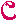 олнышко-вёдрышко!
Взойди поскорей, 
Освети, обогрей – 
Телят да ягнят, 
Ещё малых ребят.олнышко, солнце,
Выгляни в оконце,
Посвети немножко, 
Дам тебе горошка!                                                                                                                           Ждут тебя детки,
Ждут малолетки.Тучка прячется за лес,
Смотрит солнышко с небес.
И такое чистое, 
Доброе, лучистое.
Если б мы его достали,
Мы б его расцеловали. (Г. Бойко)Смотрит солнышко в окошко,
Светит в нашу комнату.
Мы захлопаем в ладошки - 
Очень рады солнышку.    А.БартоЗа окошком дождик льёт,
По минутам день ползёт.
Надоело долго ждать -
Буду солнце рисовать.
Нарисую солнце -
Приклею на оконце,
Стало в комнате светлей,
Сразу стало веселей.
Я скажу вам, не тая -
Жить без солнышка нельзя!
(О. Чусовитина)Утром солнышко встает,                                                                                                                      Всех на улицу зовет.                                                                                                                               Выхожу и дома я                                                                                                                            - Здравствуй, солнце, это я!  (К.Ибряев)Утром рано я проснусь,
Посмотрю — и засмеюсь,
Ведь в моё оконце
Ярко светит...
(Солнце)  Ты весь мир обогреваешь
И усталости не знаешь,
Улыбаешься в оконце,
А зовут тебя все ...
(Солнце)Невысоко, не низко,
Не далеко, не близко.
Проплывает в небе Шар-
Раскалённый как пожар  (Солнышко) Ночью спрячется оно –
Станет во дворе темно.
Утром снова к нам в оконце
Бьётся радостное … (солнце)!«Утром солнышко встает»                                                                                                            Утром солнышко встает выше, выше, (руки высоко вверх)                                                   Ночью солнышко зайдет ниже, ниже(руки вниз)                                                                  Хорошо-хорошо солнышку живется, (делаем ручками фонарики)                                               И нам вместе с солнышком весело живется (хлопаем в ладоши)«Солнышко»                                                                                                                                  Солнышко, солнышко
Погуляй у речки
(Шевелят пальцами обеих рук).                                                                                                           Солнышко, солнышко,
Разбросай колечки.
(Быстро сжимают и разжимают кулаки).                                                                                                                  Мы колечки соберем, Золоченые возьмем.
(Делают хватательные движения щепотью).                                                                                     Покатаем, поваляем
(Круговыми движениями трут ладонь о ладонь).                                                                                                 И назад тебе вернем.
(Поднимают руки вверх, раздвинув пальцы).                       